Аналитическая записка Нижнеилимский муниципальный районМуниципальное образовательное учреждение«Новоигирменская средняя общеобразовательная школа №2»Рузавина Елена Александровна, учитель информатикиУрок информатики. Тема урока «Путешествие на планету Земля», 5 классОбщие предметные результаты:Знание основных устройств компьютера, их классификация на устройства  ввода и вывода;Умение работать в текстовом редакторе;Метапредметные результаты:овладение умениями воспринимать, анализировать, синтезировать, перерабатывать полученную информацию в соответствии с поставленной задачей; овладение умениями работать один или в паре. Представлять свои результаты.Личностные результаты:убежденность в необходимости использования знаний по данной теме в жизни;отношение к информатике, как к предмету позволяющему удовлетворять потребности окружающей действительности.Кабинет подготовлен к работе: чистота и порядок за рабочими столами учащихся, помещение проветрено, освещенность хорошая. Учащиеся готовы к уроку, учебные принадлежности (тетради, ручки) есть у каждого. На каждом ученическом ПК имеются необходимые к уроку электронные программы.Сценарий урока составлен согласно конструктору урока, рекомендованному учителям школы для работы в рамках внедрения ФГОС.Урок разработан с помощью платформы Wix.com. https://lenaruzavina3.wixsite.com/my-site-5Данный урок является обобщающим в разделе «Компьютер – универсальная машина для работы с информацией». Учебный материал соответствует программе. На уроке повторяются основные устройства компьютера, их классификация на устройства ввода и вывода, умение работать в текстовом редакторе Microsoft Office Word. Урок построен в виде путешествия по планетам солнечной системы, на которых необходимо выполнить определённые задания. Применение ИКТ и ЭОР, в  игровой формы  способствовало достижению высокого уровня познавательной и практической деятельности.В течение всего урока поддерживается активность и внимание учащихся через разнообразные  задания. Все этапы урока сопровождаются работой ПК. При проведении урока соблюдены все требования СанПиН. Для снятия статического напряжения проводится физкультминутка – здоровьесберегающая технология для снятия утомления.После проведения квест-игры учащимся предлагается пройти рефлексию и оценить свою работу на уроке.С учетом всего вышеизложенного можно считать, что поставленные перед уроком цели, были достигнуты. За урок был выполнен весь объем запланированной работы.Список используемых ресурсов:Сайт для создания веб - квестов, сайтов wix.comСоздание различных заданий https://wordwall.net/, https://learningapps.org/, https://www.youtube.com. Название работы: 	«Путешествие на планету Земля»Урок информатики в 5 классеСценарий урока составлен согласно конструктору урока, рекомендованному учителям школы для работы в рамках внедрения ФГОС.Урок разработан с помощью платформы Wix.com. https://lenaruzavina3.wixsite.com/my-site-5Сценарий урокаЭтапы урокаФормы, методы, методические приёмыДеятельность учителяДеятельность учащихсяПояснение к слайдаминтерактивной презентацииЭтапы урокаФормы, методы, методические приёмыДеятельность учителяОсуществляемые действияI. Организация начала урокаПроверка готовности класса и оборудования; эмоциональный настрой на урокФронтальная. Словесный. Слово учителяПриветствие учащихся.Доброе утро! Пусть солнышко вам улыбнется, и работа на уроке тотчас же начнется! Сегодня мы с вами отправимся в путешествие на планету Земля.Давайте повторим основные устройства компьютера. Сегодня мы вспомним основные инструменты текстового  редактора  Word. Урок разработан с помощью платформы Wix.com. https://lenaruzavina3.wixsite.com/my-site-5Приветствуют учителя. Организуют свое рабочее место, проверяют наличие индивидуальных учебных принадлежностей на столе.Дети говорят основные устройства компьютера.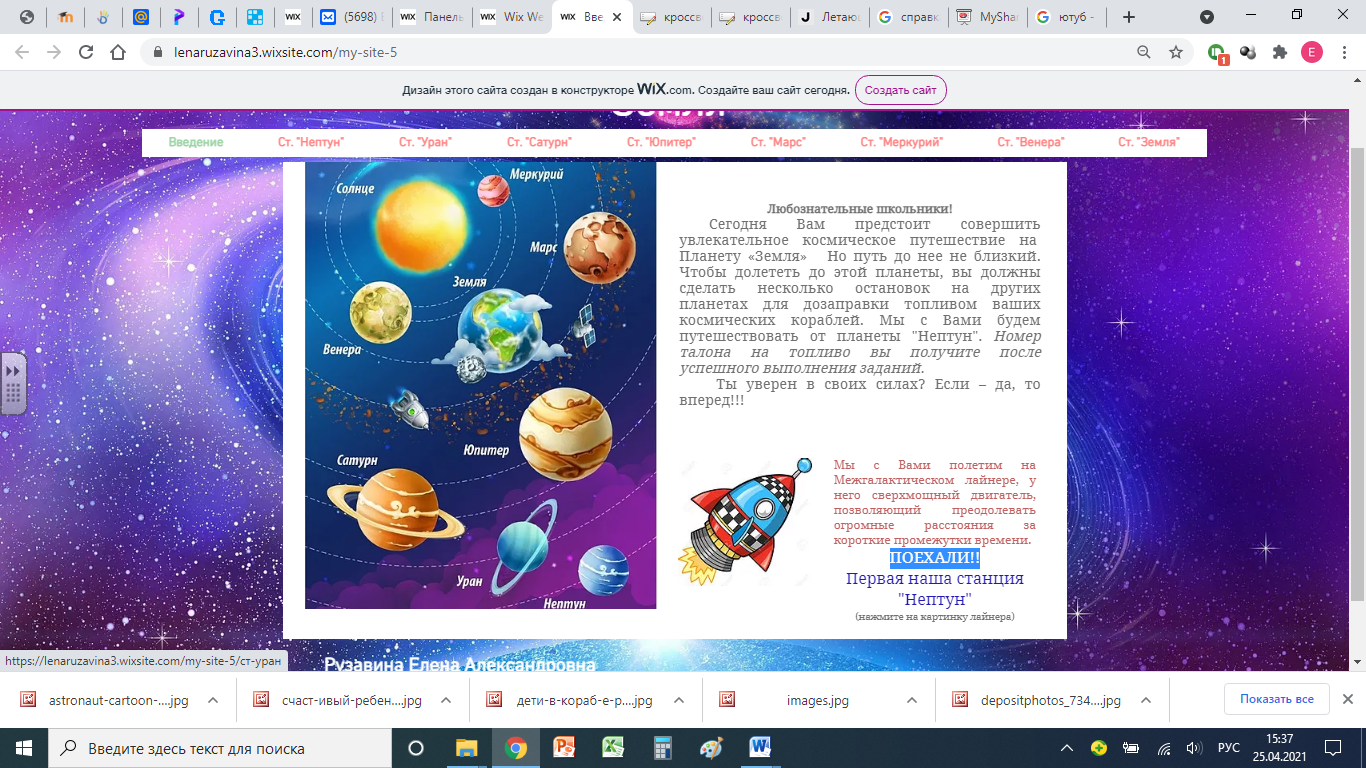 II. Закрепление знанийИндивидуальная Слово учителяВам предстоит пройти различные задания, для перехода на следующие планеты. У детей открыта ссылка на урок https://lenaruzavina3.wixsite.com/my-site-5Дети выполняют задания  и переходят на следующие планеты. Задание на знание устройства и его названия.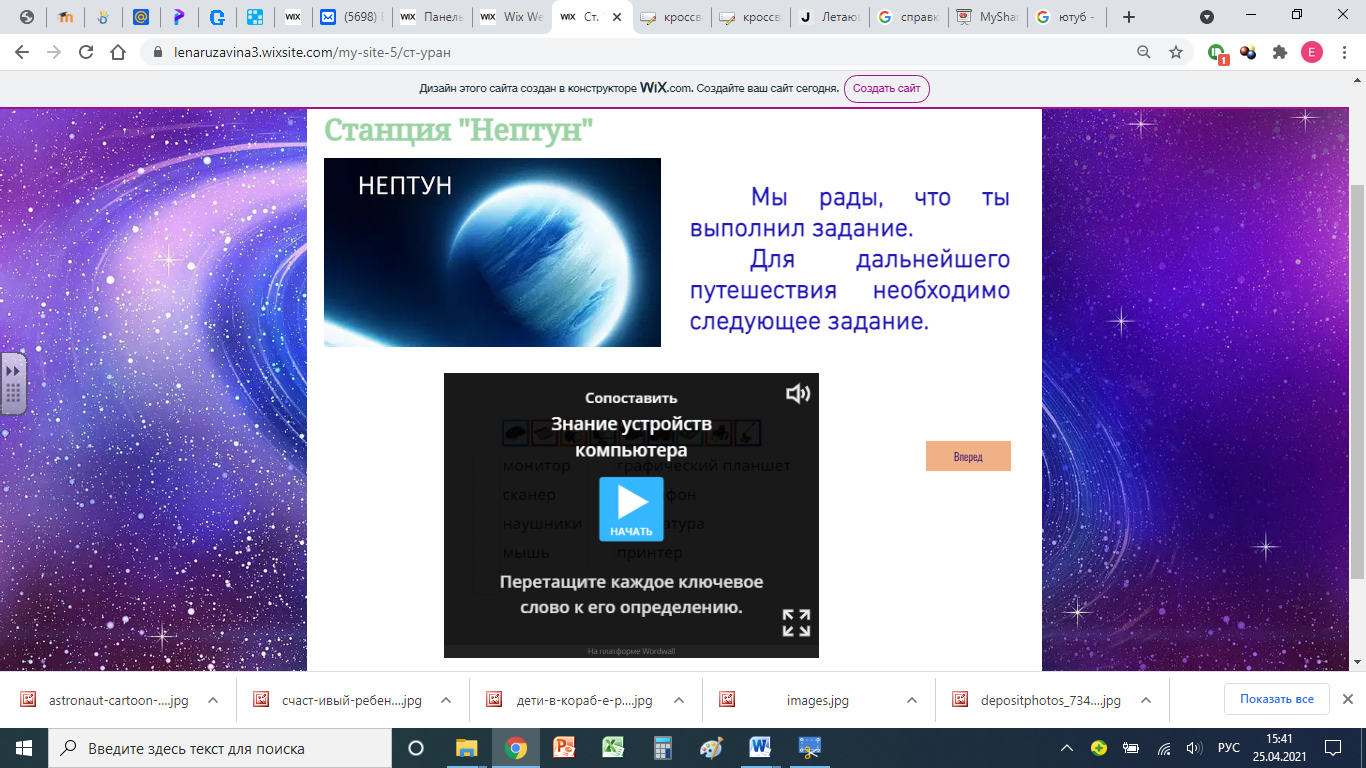 Лабиринт. Определить устройство ввода или вывода и добраться до этого устройства.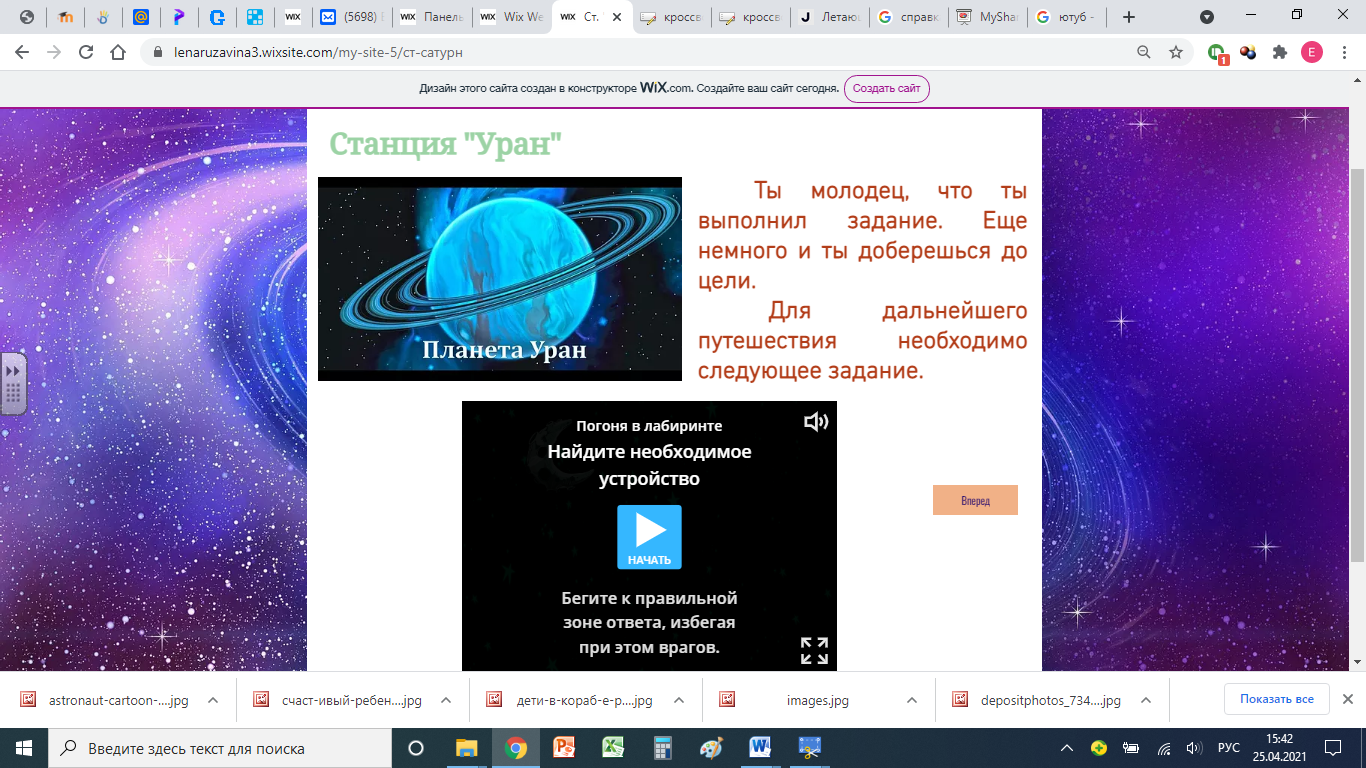 Практическая работаРабота в текстовом редакторе. С помощью данных слов, составить новые слова.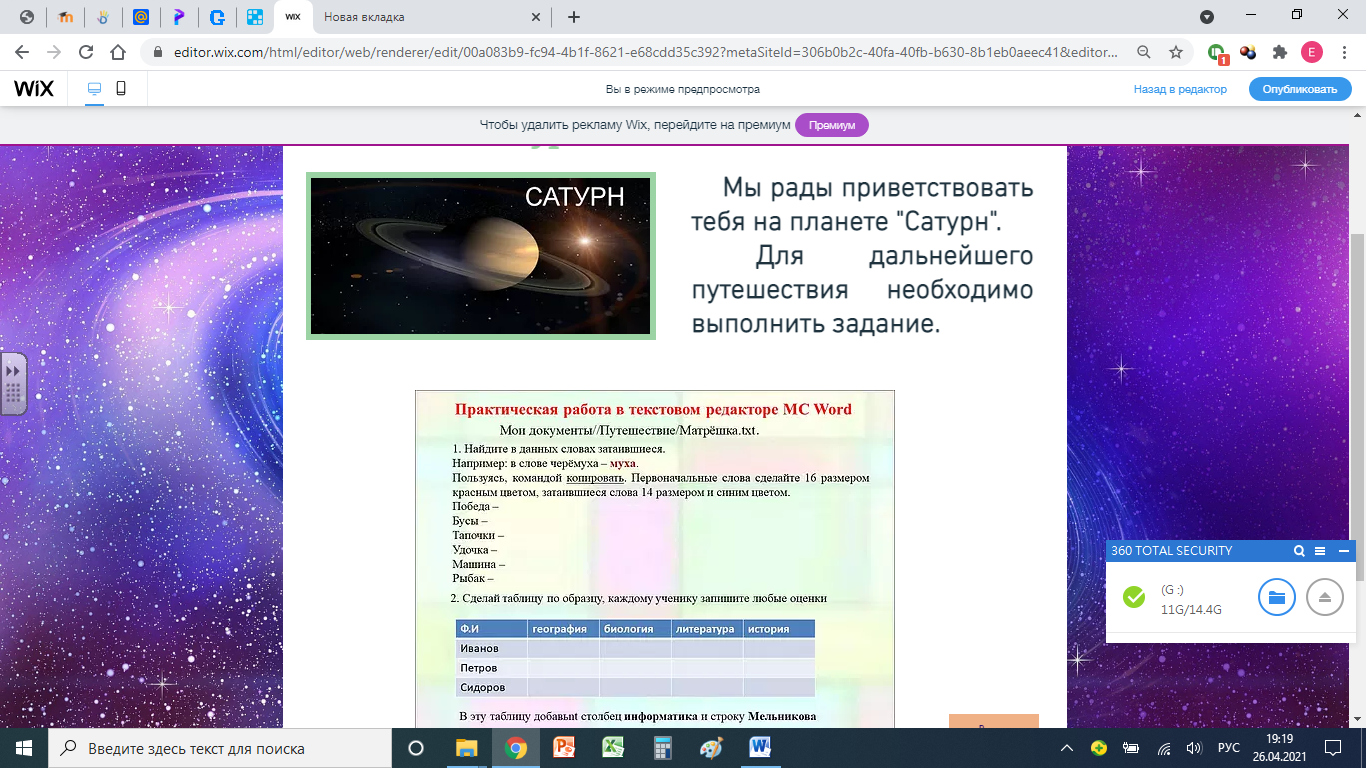 Кроссворд на знание различных устройств компьютера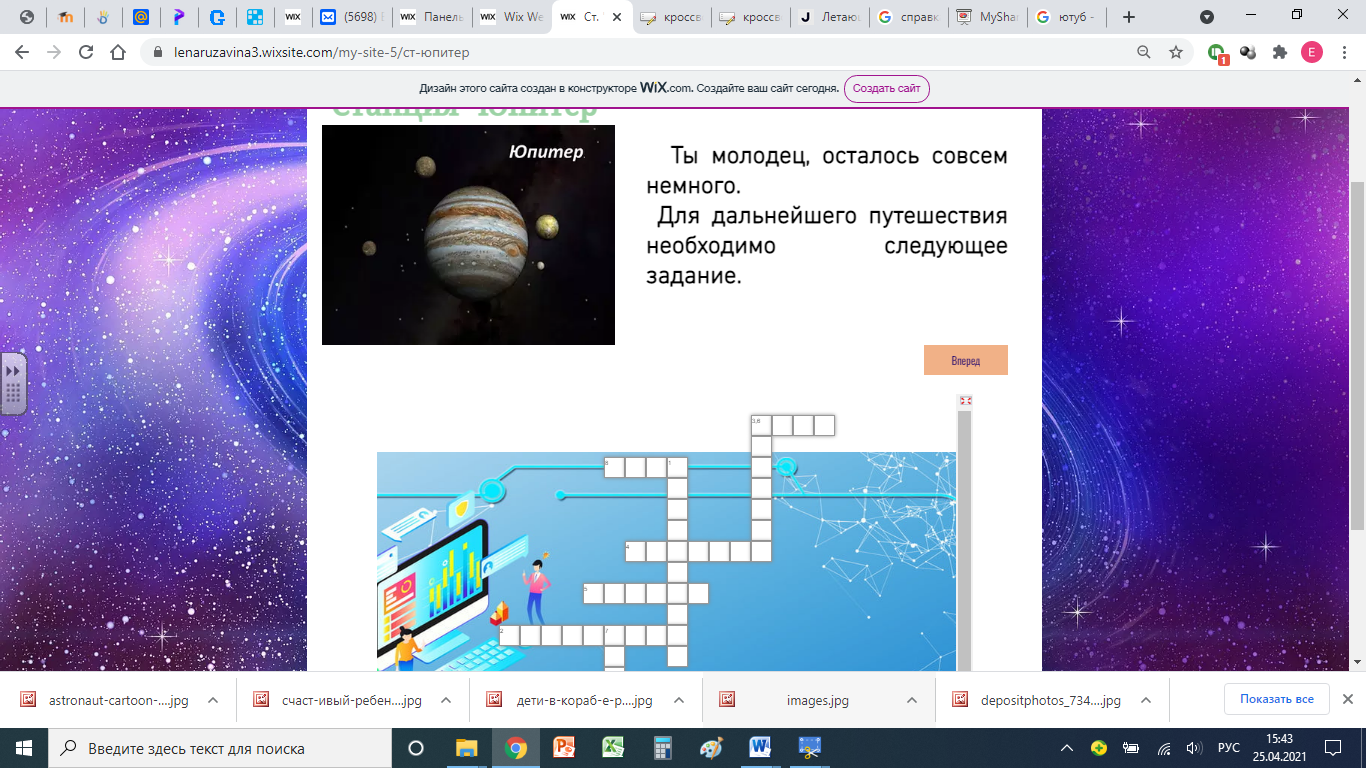 ФизкультминуткаКоллективная.Выполняя задание, дети выполняют физкультминутку.Вы, наверное, устали?Ну, тогда все дружно встали.Выполняют движения под музыку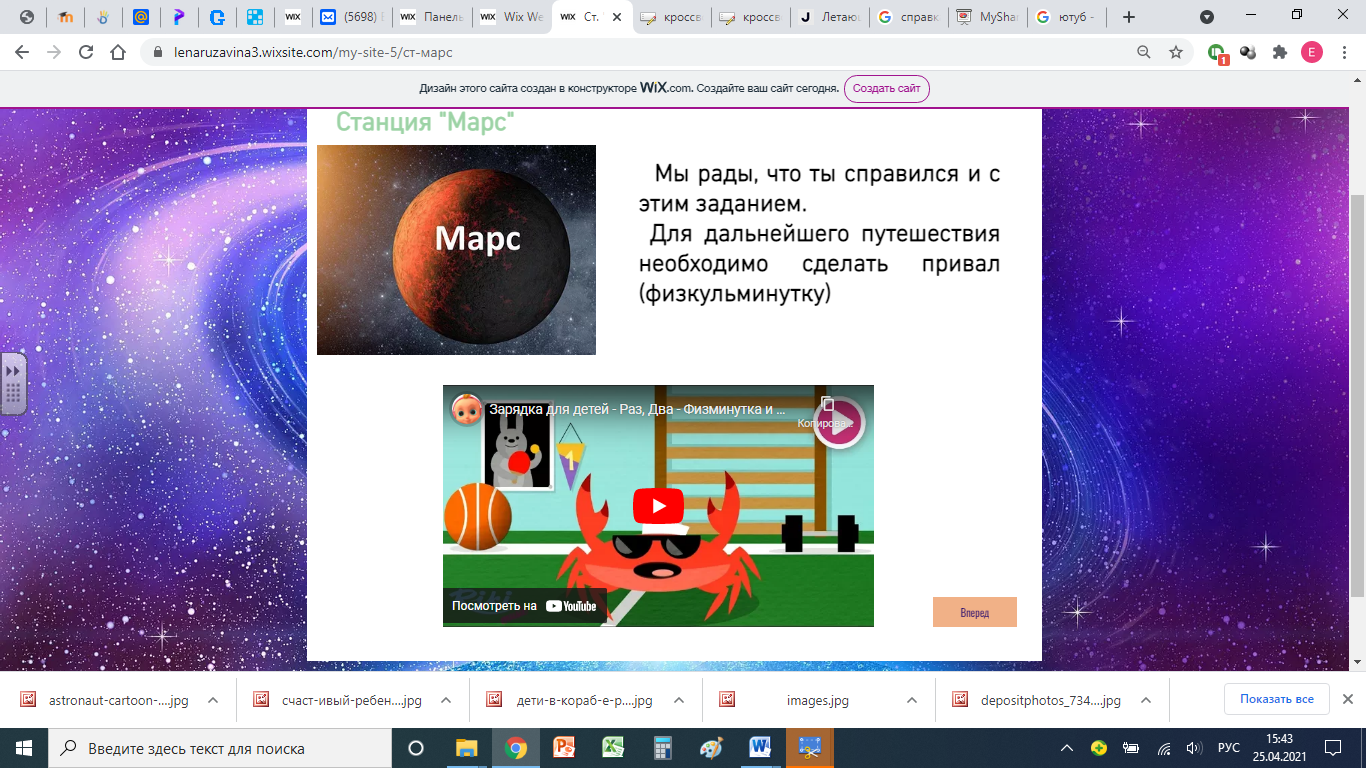 Здание с выбором ответа, на знание основных кнопок клавиатуры.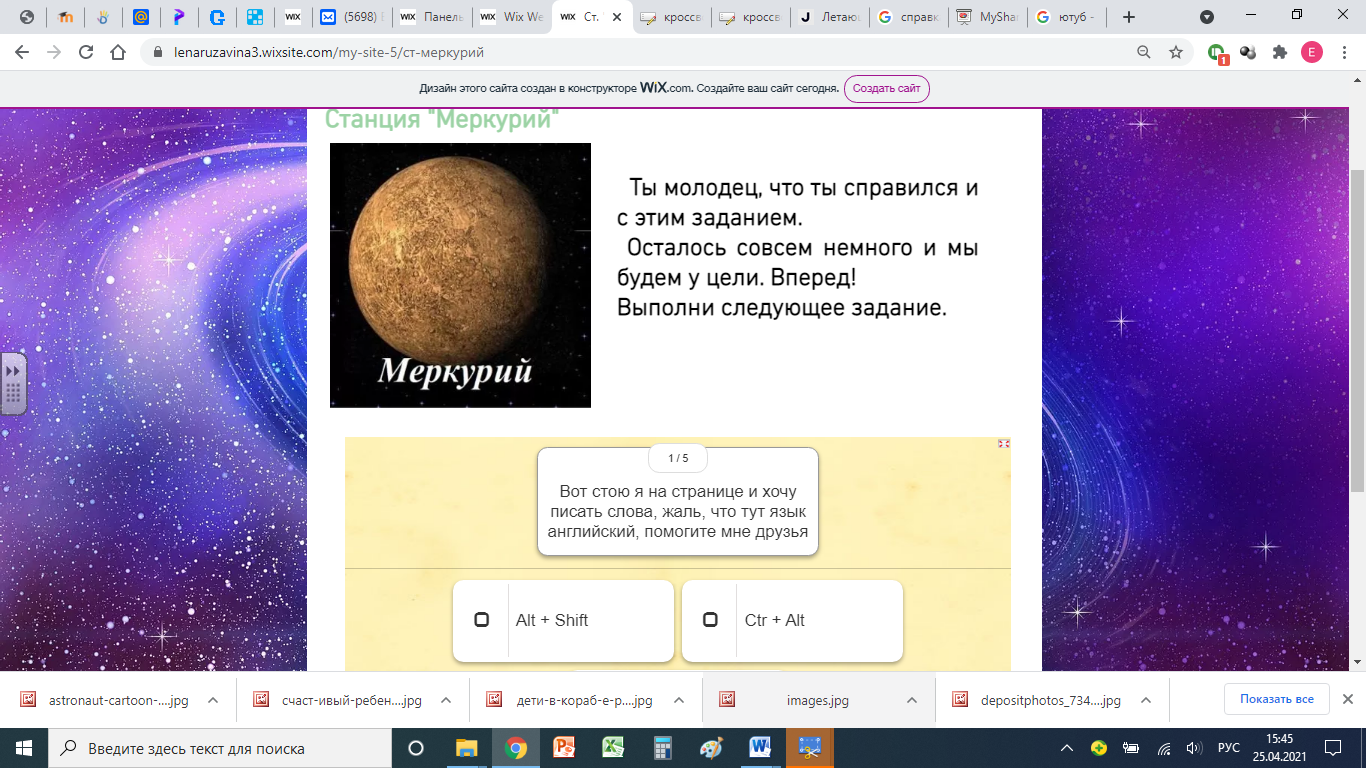 Здание вставить необходимые кнопки, на знание основных кнопок или сочетание двух кнопок клавиатуры.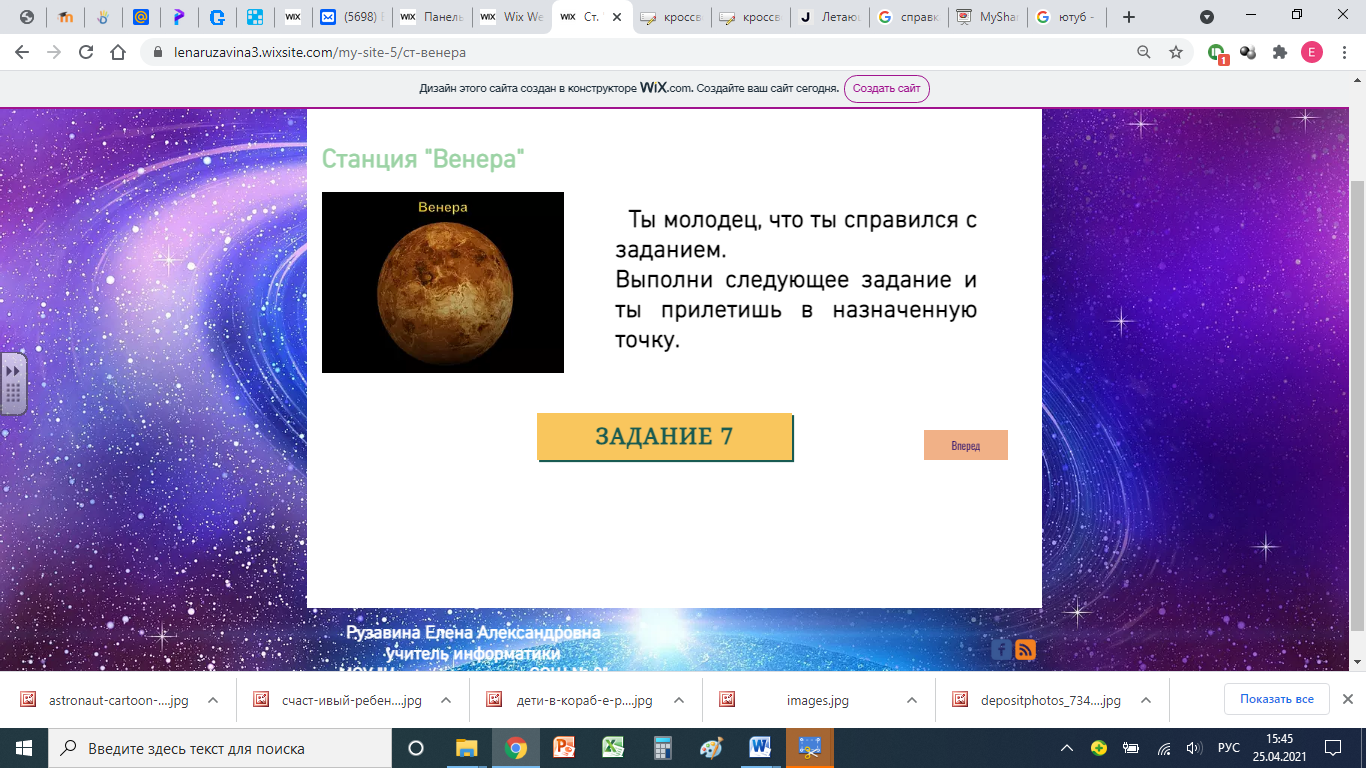 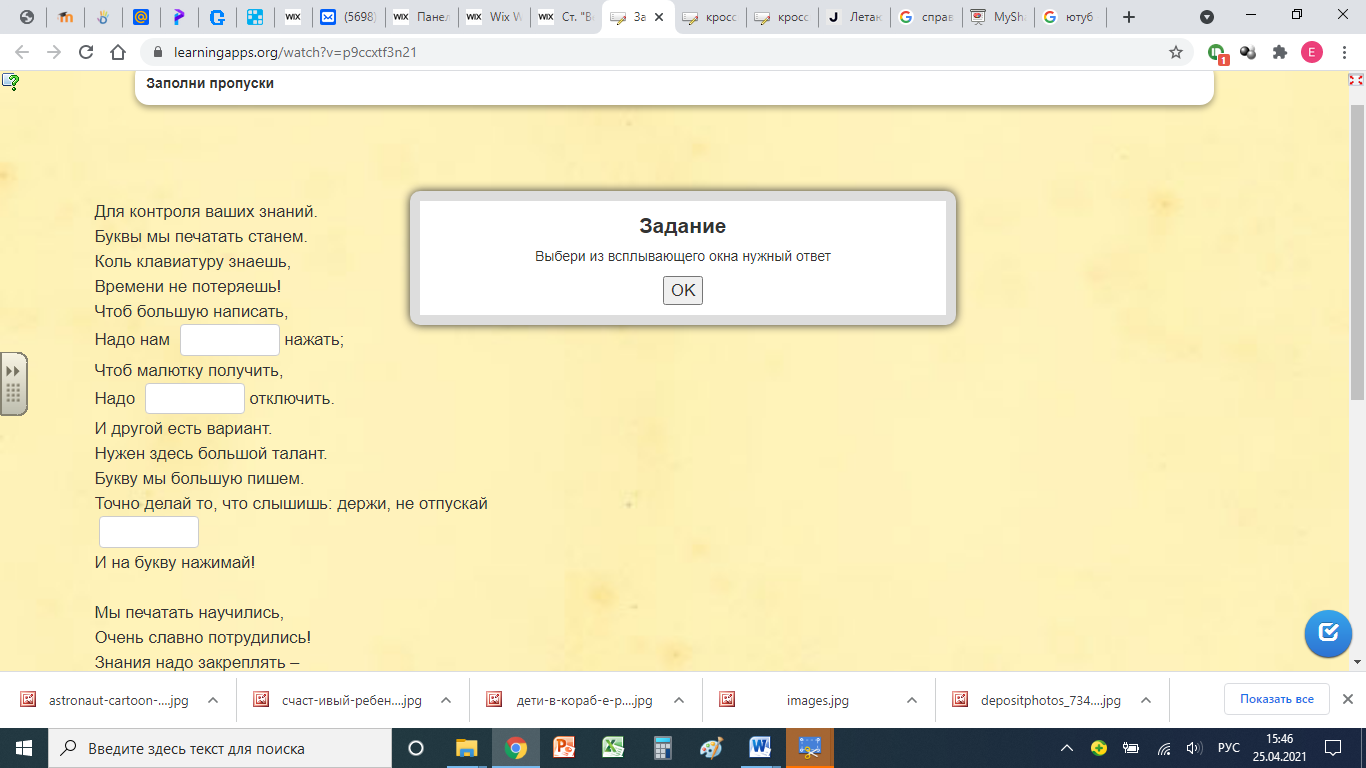 IV Рефлексивно-оценочныйФронтальная, индивидуальная. БеседаЗавершающий слайд. Путешествие закончилось.– Что особенно вам понравилось? Почему? – Что вызвало затруднение? Почему?– Какие знания, умения, навыки помогали нам сегодня на уроке? Отвечают на вопросы учителя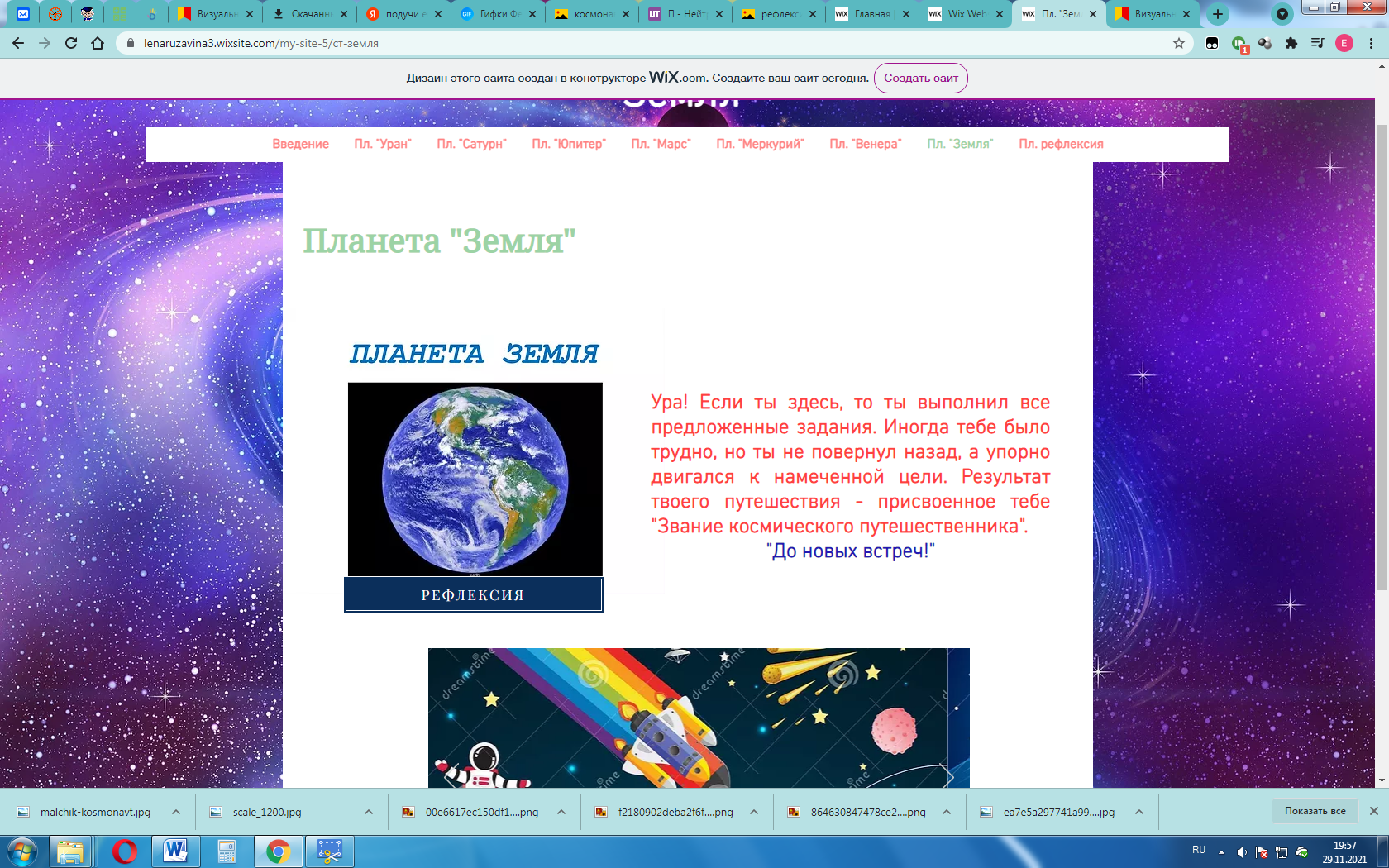 Нажмите на кнопку «Рефлексия» и оцените свою работу на уроке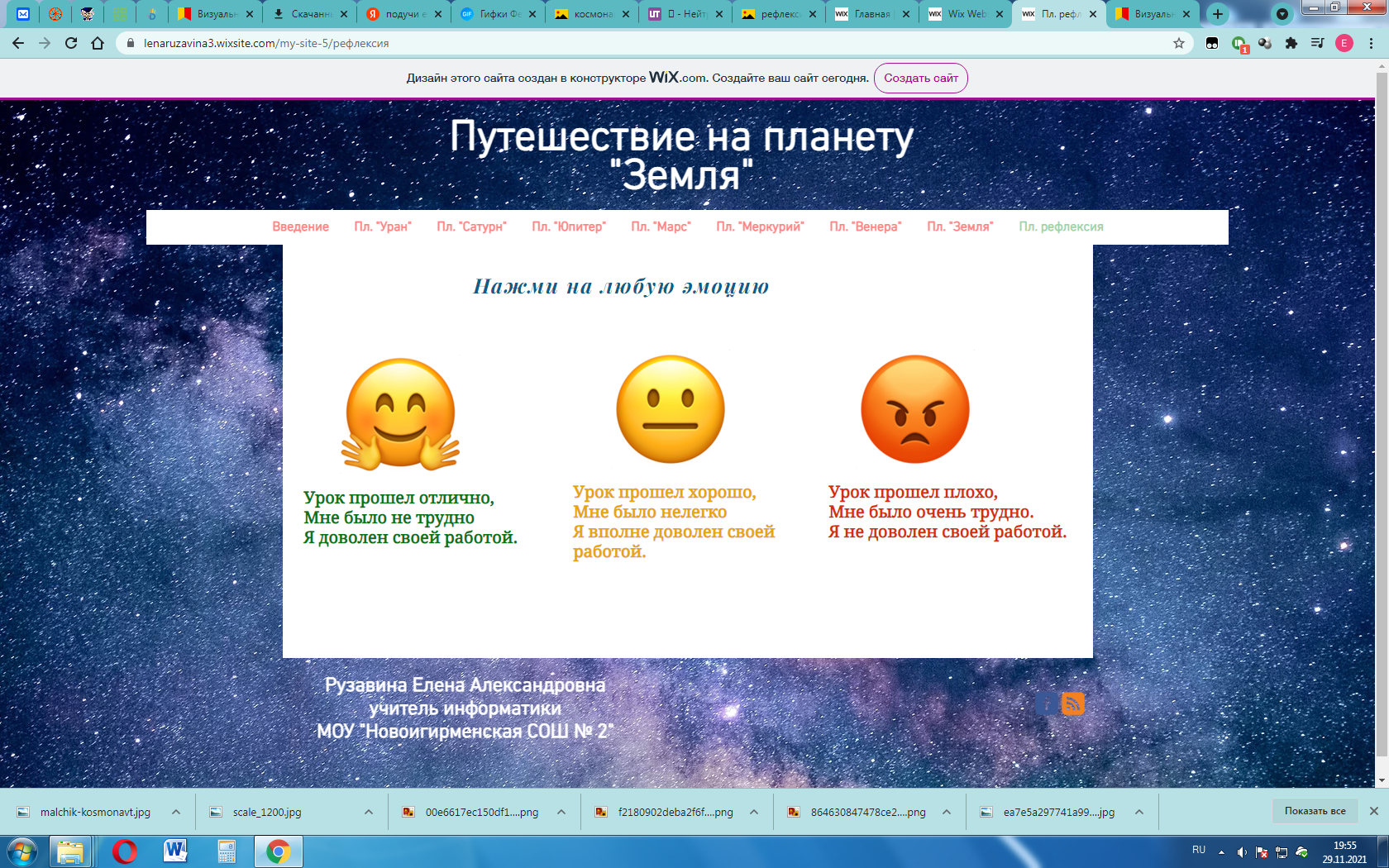 